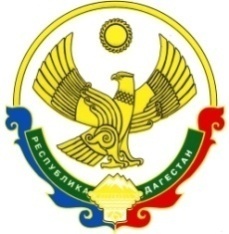 РЕСПУБЛИКА ДАГЕСТАНАдминистрация Муниципального района «Бабаюртовский район»МКОУ "Бабаюртовская СОШ № 2 им. Б.Т. Сатыбалова"368060, с. Бабаюрт, ул. Э.Герейханова (Школьная) 13"А"                 тел.:  (247) 2-10-26                                                                                                                                            эл/почта:  babayurtsosh2@mail.ruСправка о проделанной работе  за 1 четверть 2018 года в рамках противодействия экстремистской деятельности и воспитания идеологии неприятия экстремизма.Цель:  -обеспечение безопасности обучающихся, воспитанников и работников образовательного учреждения во время их трудовой и учебной деятельности путем повышения безопасности их жизнедеятельности.-формирование межнациональной терпимости, патриотизма, здорового образа жизни, приоритета общечеловеческих ценностей на фоне разъяснительной работы о сущности терроризма. дать возможность учащимся почувствовать себя причастными к жизни своей страны.Задачи:- организация и проведение предупредительно- профилактических мероприятий по недопущению вовлечения молодежи  в экстремистскую деятельность;-повышение эффективности патриотического , духовно- нравственного и физического воспитания молодежи, организация доступного досуга;-работа с этническими землячествами и диаспорами в целях предотвращения экстремистских проявлений- реализация требований законодательных и иных нормативных актов в области обеспечения безопасности образовательных  учреждений;- совершенствование теоретических знаний учащихся, педагогов, работников школы, родителей по вопросу противодействия экстремизму;- воспитание у учащихся уверенности в эффективности мероприятий по защите от чрезвычайных ситуаций;- практическая проверка готовности учащихся действовать в экстремальных ситуациях.В школе постоянно  ведётся целенаправленная работа по противодействию идеологии терроризма и экстремизма. В целях обеспечения безопасности в школе установлены системы видеонаблюдения, а также круглосуточное дежурство. Дежурство осуществляют дежурный администратор, дежурные учителя, технический персонал,  в ночное время-сторож. В школе осуществляется пропускной режим. С работниками школы регулярно проводятся инструктажи. Составляются графики дежурства, которые утверждаются директором школы. В целях выполнения плана мероприятий по противодействию терроризму, обеспечивается контроль вносимых грузов на территорию школы. Также не допускается бесконтрольное пребывание посторонних лиц. Имеются ограждения вокруг пришкольной территории. В школе имеются журналы учѐта дежурства техперсонала и журнал учѐта посещений в образовательное учреждение, куда фиксируются все посещения граждан в школу. Подготовка персонала и обучающихся осуществляется путѐм изучения и отработки действий, предусмотренных в инструкциях о порядке действий при угрозе проведения террористического акта или возникновения чрезвычайной ситуации. В ходе тренировочных мероприятий отрабатывается алгоритм действий в условиях возникновения угрозы террористического акта. Вопросы антитеррористической защищённости специально рассматриваются на заседаниях педагогических советов, з, в рамках уроков ОБЖ. Проводятся плановые и внеплановые тренировки эвакуации. Обеспечивается постоянное наличие наглядной информации, стендов и памяток по антитеррористической безопасности. В школе оформлен уголок « Терроризм – угроза обществу», где освещены действия населения при угрозе теракта, действия при обнаружении взрывного устройства. Указаны признаки наличия взрывного устройства. Указаны возможные места установления взрывного устройства. Перечислены меры по противодействию терроризма. В школе ведётся профилактическая работа по противодействию деятельности неформальных молодёжных объединений и групп и по предотвращению распространения экстремистских настроений в молодёжной среде. С этой целью социальный педагог Атаева Н.С. и педагог психолог Эльмурзаева К.Д.  постоянно проводят индивидуальные профилактические беседы и занятия по противодействию деятельности неформальных объединений. Классные руководители проводили на  часах общения разъяснительную работу по противодействию экстремизму в молодёжной среде, предупреждению вовлечения несовершеннолетних в неформальные объединения экстремистской направленности:«Территория молодёжи» «Весь мир или дорога в некуда»« Молодёжные субкультуры»« Мир без конфронтаций». -«Учимся решать конфликты» -« Учимся жить в многоликом мире»-« Толерантность - дорога к миру».Воспитательно-профилактическую нагрузку несли видеосюжеты, отражающие деятельность молодежных движений и организаций, интервью их лидеров и активистов, также посвященные противодействию экстремистской деятельности. Значительное место в работе занимали встречи учащихся с ветеранами, в ходе которых участники битв с гитлеровскими захватчиками рассказывали о подлинной сущности фашизма как одного из самых крайних проявлений экстремизма. Администрацией школы проводилась профилактическая работа с учащимися по противодействию экстремизму, в частности, направленному на возбуждение расовой, национальной и религиозной розни. Классные руководители 5-11-х классов проводили беседы, часы общения. Данная тема затрагивалась на уроках истории, литературы, обществознания. В воспитательной деятельности администрация школы и классные руководители уделяют немаловажное значение вопросам толерантности в сфере межнациональных отношений. Проведены  часы общения  « Земля без войны», «Уроки толерантности», «Национальность без границ», конкурс рисунков и плакатов «Молодёжь - за культуру мира, против терроризма». Учащиеся обучаются основам толерантного общения, учатся быть терпимыми к окружающим людям, особенно не похожими на всех. Ведется работа по профилактике ксенофобии у детей, случаев проявления подобной боязни по итогам бесед и анкетирования выявлено не было. В школе большое внимание уделяется военно - патриотическому воспитанию, основные задачи решаются в ходе реализации программы развития школы «Патриоты Отечества» и кружка «Движение юных патриотов». - акция « Молодежь  - ЗА культуру мира, ПРОТИВ терроризма»;-конкурс социальной рекламы « Будьте бдительны»;- дискуссии на темы « Ценностные ориентиры молодых», « Терроризм - зло против человечества», « Национальность без границ».В школе разработан план мероприятий по профилактике терроризма и экстремизма. Включены мероприятия по организации работы с педагогическим коллективом, с ученическим и родительским коллективом. В данном направлении проведено: родительское собрание « Как воспитать толерантного человека», семинар для педагогических работников « Как обучать толерантности», « Мера ответственности», семинар классных руководителей « Мир без конфронтаций. Учимся решать проблемы». Администрацией школы ведётся определённая работа по противодействию деятельности неформальных молодёжных объединений и групп, распространению экстремистских настроений в среде учащихся. Для этого проводятся регулярно классные родительские собрания, где проводятся соответствующие этой проблеме беседы, ведётся разъяснительная работа среди родителей на родительском собрании, для педагогических работников проводятся методические семинары и педагогические советы , где раскрываются вопросы противодействия деятельности неформальных молодёжных объединений и групп, распространения экстремистских настроений в среде учащихся. Согласно плана работы школы по обеспечению информационной безопасности учащихся проведены мероприятия:1. 	Совещание с педколлективом  «Федеральный  Закон о защите детей от информации, причиняющей вред их здоровью и развитию».2	Знакомство родителей с Федеральным Законом о защите детей от информации, причиняющей вред их здоровью и развитию( родительские собрания). 3	Неделя «Безопасный Интернет» (по отдельному плану)   4	 Часы общения «Полезные и познавательные ресурсы Интернета»5	Проведение бесед по информационной безопасности на уроках информатики6	Размещение памяток для детей и родителей по обеспечению информационной безопасности на сайте школы.7.	Пересмотр библиотечной литературы и изъятие книг, нарушающих информационную безопасность учащихся8.	Размещение плана работы школы по обеспечению информационной безопасности учащихся во время работы в сети Интернет на сайте школы.В целях соблюдения законодательства по защите детей от информации, пропаганды и агитации, наносящей вред их здоровью, нравственному и духовному развитию, антиобщественному поведению администрацией школы, социально-педагогической службой, совместно с инспектором по делам несовершеннолетних  Исаевой Х.М. приняты дополнительные меры за исполнением законодательства о противодействии экстремистской деятельности в сети «Интернет» среди несовершеннолетних:- установленная система фильтрации в нашем образовательном учрежденииобеспечивает полную защиту от беспрепятственного доступа учащихся к программам,  несовместимым с задачами их обучения, сайтам и видеороликам о деятельности тоталитарных сект, о пропаганде насилия и жестокости, экстремистским сайтам Интернет;- Социально-педагогической службой установлено наблюдение за содержанием и информацией, размещенной на персональных страницах в социальных сетях учащихся 5- 11 классов нашей школы.1 сентября 2018г. прошел единый урок «Нет терроризму», подготовлена выставка рисунков «Дети против терроризма».проведены беседы "Терроризм – угроза обществу" . С целью предупреждения преступлений в отношении несовершеннолетних,Администрацией школы, классными руководителями  на общешкольном родительском собрании, классных родительских собранияхпроведены профилактические беседы по вопросам:- О недопустимости нахождения на улице и в общественных местах в позднее время (22.00, без сопровождения родителей и лиц их заменяющих)- О поведении в случае совершения в отношении них противоправных действий, о правилах поведения при общении с незнакомыми лицами.- Об ответственности родителей (законных представителей) за воспитание обучающихся и получение ими общего образования. (Закон «Об образовании»)- "О защите детей от информации, причиняющей вред их здоровью и развитию"Таким образом в 1 четверти в 2018году  в школе было проведено мероприятий воспитательной направленности :Факты распространения материалов экстремистского содержания в  школе отсутствуют.                               Выполнено зам по ВР  _________ Махмудова А.Б.                                Зам по безопасности _________ Юсупов .Д.Ю.Форма работыКоличество проведенныхмероприятий КоличествоучащихсяЧас общения481-11 классы750 Радиолинейка35-11 классыОбщешкольная линейка3760Оформлено информационных буклетов в классных уголках341-11 классы760-847Постоянно действующий общешкольный стенд1760Оформлено информационных общешкольных стендов, приуроченных к датам 4760Встречи с работниками РОВД и прокуратуры49-11 классы150Проведено классных родительских собраний341-11 классыВыставки  в библиотеке3760Круглый стол29-11150День толерантности13760Рейды АУП  после уроков  с целью контроля за поведение учащихся5-Распространено памяток среди учащихся и родителейдважды1-11 классы